.....................................................................................................................................................  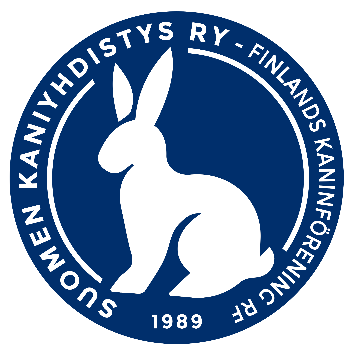 

Muotovalion arvo vahvistettu: ________ / ________ / ________

Allekirjoitus: _______________________________________MUOTOVALIONARVON ANOMUSKAAVAKE  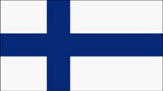 Kanin nimi:  Kanin rotu:  Kanin väri:  Tunnistemerkintä:                /           Sukupuoli:  REK nro:  
 1. Näyttelyn paikka ja päivämäärä:  
 1. Yhdistys (ellei Sky Ry):  
 1.Kanin arvosteluluokka, A (aikuinen) / B (nuori):  
 1.Tuomari:  
 1.Arvostelupisteet:   
 2. Näyttelyn paikka ja päivämäärä:   
 2. Yhdistys (ellei Sky Ry):   
 2.Kanin arvosteluluokka, A (aikuinen) / B (nuori):   
 2.Tuomari:   
 2.Arvostelupisteet:  
 3. Näyttelyn paikka ja päivämäärä:  
 3. Yhdistys (ellei Sky Ry):  
 3.Kanin arvosteluluokka, A (aikuinen) / B (nuori):  
 3.Tuomari:  
 3.Arvostelupisteet:  Omistajan nimi:  Postitoimipaikka:  Puhelinnumero:  Sähköposti:  Sky Ry:n jäsennumero:  Paikka ja päiväys:  Omistajan allekirjoitus:  